План работыпо профилактике экстремистских проявлений среди обучающихся на 2023-2024 учебный год           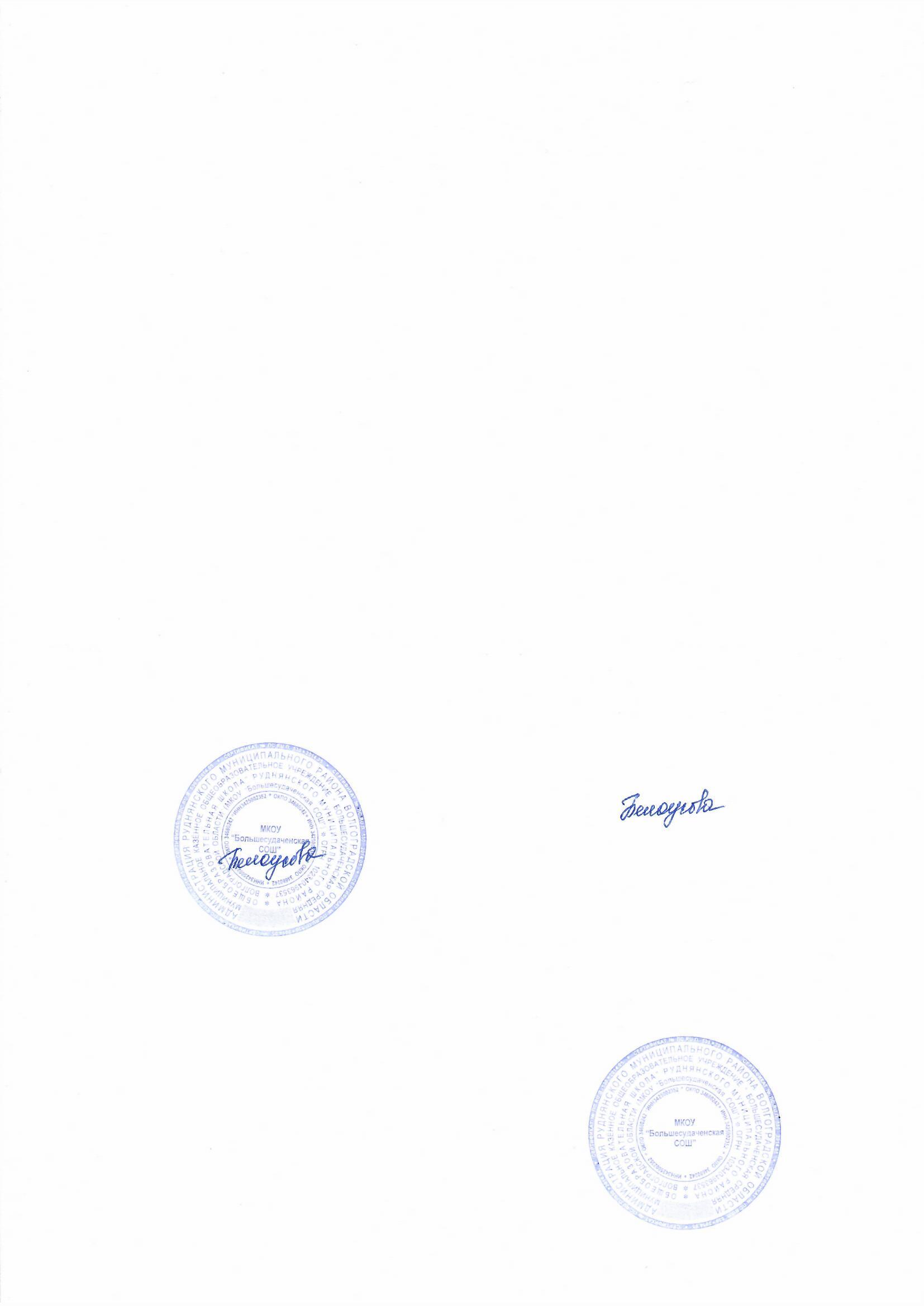 УтверждаюДиректор МКОУ «БольшесудаченскаяСОШ»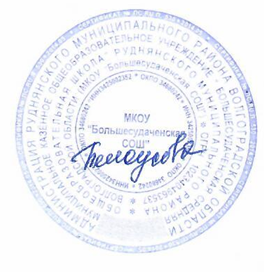 ______________О.В. БелоусоваОснование: Федеральный закон от 25.07.2002 № 114-ФЗ "О противодействии экстремистской деятельности".Цель: Создание в школе толерантной среды на основе ценностей многонационального российского общества, общероссийской гражданской идентичности и культурного самосознания, принципов соблюдения прав и свобод человека.Задачи: 1. Воспитание культуры толерантности через систему образования.2. Укрепление толерантного сознания школьников и профилактика среди них экстремистских проявлений.3. Выявление и преодоление распространения негативных тенденций, тормозящих социальное и культурное развитие учащихся.4. Достижение необходимого уровня (в пределах познавательных способностей) правовой культуры воспитанников как основы толерантного сознания и поведения.5. Формирование позитивных ценностей и установок на уважение, принятие и понимание богатого многообразия культур народов России, их традиций и этнических ценностей.№ ппНаименование мероприятийСроки выполненияОтветственный 1. Организационные мероприятия1Разработка плана мероприятий, с определением цели, задач и ответственных исполнителей.АвгустИ.о.зам.директора по ВР2Формирование методического материала по мероприятиям профилактики и предупреждения экстремистских проявлений среди учащихся школыпостоянноБиблиотекарь3Изучение администрацией, педагогами школы нормативных документов по противодействию экстремизму среди учащихся.Август, сентябрьИ.о.зам.директора по ВР4Обновление материалов информационного стенда по профилактике экстремистских проявлений среди учащихся «Будьте терпимы!»В течение годаИ.о.зам.директора по ВР5Организация и проведение мероприятий, направленных на предупреждение проявлений экстремизма и асоциального поведения среди учащихсяВ течение годаУчитель ОБЖ6Организация проверки библиотечного фонда на наличие материалов экстремистского характера, использования в образовательном процессе Интернет - ресурсов, несовместимых с воспитательными и образовательными задачамиВ течение годаБиблиотекарь,учитель информатики и ИКТ7Организация дежурств педагогов в общественных местах в вечернее время во время праздничных мероприятийВ течение года педагог-психолог,  классные руководители8Контроль за организацией досуга во внеурочное времяВ течение годаклассные руководители9Организация и проведение школьных каникул.По плануклассные руководители10Семинар для классных руководителей «Предупреждение распространения в подростковой среде национальной, расовой и религиозной вражды»ЯнварьИ.о.зам.директора по ВР11Диагностическая работа по выявлению учащихся, склонных к участию в неформальных молодежных группировках, проведение индивидуальной работы по профилактике экстремизмаВ течение года Педагог-психолог,классные руководители2. Мероприятия с учащимися12Просмотр тематических документальных фильмов, роликов, направленных на формирование установок толерантного отношения в молодежной средеВ течение года классные руководители13Тематические классные часы и беседыЕжемесячноКлассные руководители14Участие в воспитательных мероприятиях школьного, муниципального  уровняВ течение годаИ.о.зам.директора по ВР, классные руководители15Общешкольные субботники по уборке школьной территории и благоустройству памятниковСентябрь, октябрь, апрель, майКлассные руководители16Спортивные состязания с элементами национальных игр народовВ течение годаУчителя физической культуры17Проведение месячника Мужества, посвященного Дню защитника ОтечестваФевральвожатая18Систематическая работа спортивных секцийВ течение годаУчителя физической культуры19Вовлечение учащихся, состоящих на различных видах контроля:- в спортивные мероприятия:- оборонно-спортивная игра «Зарница»;- соревнования по туристскому многоборью;- легкоатлетические соревнования;- соревнования по мини-футболу, волейболу, настольному теннису.- в конкурсы, фестивали, праздникиВ течение годаклассные руководители, учитель ОБЖ, физической культуры20Участие в мероприятиях, посвященных Дню ПобедыМайКлассные руководители3.Работа с родителями21Консультации для родителей и детей, оказавшихся в трудной жизненной ситуации В течение года И.о.зам.директора по ВР, классные руководители22Классные родительские собрания по вопросам воспитания культуры толерантности "Формирование толерантного поведения в семье".В течение года И.о.зам.директора по ВР, классные руководители23Лекции для родителей:Современные молодежные неформальные объединенияДети в сектахФевраль, апрельИ.о.зам.директора по ВР, классные руководителиРазработка и выпуск памяток для родителей по профилактике экстремизма.В течение года вожатая4. Мероприятия совместно с субъектами профилактики 24Проведение совместных мероприятий по противодействию экстремизма совместно с работниками правоохранительных органов (по согласованию).В течение годаИ.о.зам.директора по ВР, классные руководители25Участие в рейдах по местам массового пребывания подростков, по неблагополучным семьям.В течение годаИ.о.зам.директора по ВР, классные руководители, отв.по охране прав детства26Встреча с работниками правоохранительных органов по вопросу ответственности за участие в противоправных действиях.В течение года и.о.зам.директора по ВР, классные руководители, отв.по охране прав детства